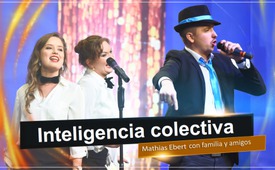 Inteligencia colectiva – Aporte musical a la 14va AZK (Conferencia Anticensura) 29 Dic 2017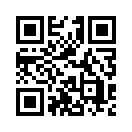 ¿Qué tiene que ver la inteligencia de enjambre de peces, aves, abejas, termitas, etc. con nosotros los humanos y la actual situación mundial? Si, por ejemplo, un montón de peces cambia repentinamente de dirección de manera uniforme, o si miles de pájaros se juntan y se mueven hacia el sur..."Tomemos al ser humano, ¿qué tiene que ofrecer? Quiero decir, ¿comparado con pájaros, peces y termitas?" Mathias Ebert plantea esta emocionante pregunta en su canción.Sinérgico como en un enjambre
¿Alguna vez te has preguntado cómo funciona,
que un montón de peces cambien de repente la dirección?
Si un enemigo se acerca demasiado a ellos, para parecer uno grande,
se ponen como una pelota, en posición.. ¿aprendiste la lección?
O mira el cielo cuando hace más frío en el norte
cómo miles de pájaros se unen en bandada.
Sin guía, se alinean hacia el sur por sí mismos,
sólo para ser parte de este gran movimiento colectivo.

Yeah. Yeah.

Los enjambres de abejas también se reforman constantemente en primavera.
Cerca de 15.000 abejas esperan fielmente en un árbol hasta que las exploradoras regresen y todas las abejas estén entre sí de acuerdo, se mudan al nuevo nido y muy rápido.
Las termitas construyen en cinco años un termitero de tres metros de altura, ya que no viven tanto tiempo, uno se pregunta: ¿cómo funciona eso? Que la próxima generación simplemente continúe construyendo; su idea de sí no es especialmente muy lista.

Es posible aquí y ahora, experimentar el milagro más grande.
Sinérgico como en un enjambre, hacemos temblar la tierra.
Porque cuanto mayor es el peligro, cuanto más amenazados estemos,
será más fuerte el poder de la unidad que reside en todos.

Tomemos a la humanidad, ¿qué tiene que ofrecer?
Me refiero en comparación con pájaros, peces y termitas.
El humano es bastante inteligente y orgulloso de todo su saber,
pero a pesar de tanta ciencia, lamentablemente le va de m..…...al en peor.  Así que no es difícil engañar a cualquiera, para que los ojos del corazón de cada ser humano se cieguen.
Rápidamente él cree cualquier tontería que uno le cuenta cada día,
que la humanidad está atormentando a todo el mundo a través del cambio climático, que la humanidad tiene la culpa del colapso financiero en el mundo, en la pobreza de otras personas, en todas las guerras por petróleo y dinero.
Le permite arrastrarse con remordimiento y distrae de sus propias acciones,
para que cada protesta se convierta en silencio absoluto.

Sinérgico como en un enjambre

Pero allí donde la injusticia se vuelve justicia, la resistencia se convierte en deber.
Cada vez más gente lo entiende y llevan a la luz.
Cada mentira y engaño y todo lo que se ha mantenido en secreto.
Sinérgico como un enjambre, aplastan la mentira.
Es el tiempo en que vivimos, que nos empuja hacia el otro.
Y la visión de las diferencias nos dirige a las necesidades reales.
No importa cómo te veas, quién eres y qué piensas.
¡Aquí hay unidad que rompe el poder de las mentiras!

Estás llamado a cosas más elevadas, a ser victorioso,
porque tu valor y esperanza te quitarán los miedos del mundo.
Te enfrentas al sufrimiento, le das tu corazón al prójimo
y nunca pierdes la confianza, de que la paz gana aquí.
Deja que tu luz brille en tu corazón,
donde incluso los enemigos se unen.
Deja que el amor por el mundo
sea más grande que el poder y el dinero.
Deja que el valor gane en ti
y nunca lo llegues a perder.
Deja que la paz gane en lo más profundo de ti sobre cada división
Es posible aquí y ahora, experimentar el milagro más grande.
Sinérgico como en un enjambre, hacemos temblar la tierra.
Porque cuanto mayor es el peligro, cuanto más amenazados estemos,
será más fuerte el poder de la unidad que reside en todos.de me.Fuentes:De Mathias Ebert con Familia & Amigos

Fuente: http://www.anti-zensur.info/azk14/schwarmintelligenzEsto también podría interesarle:---Kla.TV – Las otras noticias ... libre – independiente – no censurada ...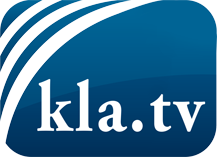 lo que los medios de comunicación no deberían omitir ...poco escuchado – del pueblo para el pueblo ...cada viernes emisiones a las 19:45 horas en www.kla.tv/es¡Vale la pena seguir adelante!Para obtener una suscripción gratuita con noticias mensuales
por correo electrónico, suscríbase a: www.kla.tv/abo-esAviso de seguridad:Lamentablemente, las voces discrepantes siguen siendo censuradas y reprimidas. Mientras no informemos según los intereses e ideologías de la prensa del sistema, debemos esperar siempre que se busquen pretextos para bloquear o perjudicar a Kla.TV.Por lo tanto, ¡conéctese hoy con independencia de Internet!
Haga clic aquí: www.kla.tv/vernetzung&lang=esLicencia:    Licencia Creative Commons con atribución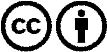 ¡Se desea la distribución y reprocesamiento con atribución! Sin embargo, el material no puede presentarse fuera de contexto.
Con las instituciones financiadas con dinero público está prohibido el uso sin consulta.Las infracciones pueden ser perseguidas.